Course no. 66-111						Date of exam: 2013 moed BSubject: Mathematics for economistsDuration of the exam: three hoursAuxiliary material: a calculator1. Calculate the following limits:2. Calculate the following integrals:3. Investigate the function  and draw its graph.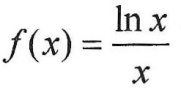 4. Calculate the minimum, maximum and saddle points of the function: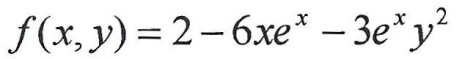 5. Given function f (x, y) in two variables and it is known that it is homogenous of degree 3. Given: . Calculate the following expressions: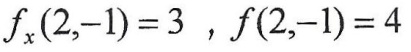 6. Express your opinion on each of the following claims:Given the implicit function , therefore  at point (1, 2) is equal to -2.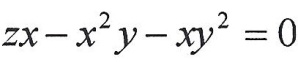 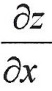 Given the function , where . Therefore 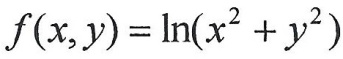 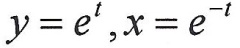 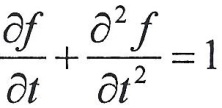 Let g, h be functions with one variable, and let us define  . Therefore, 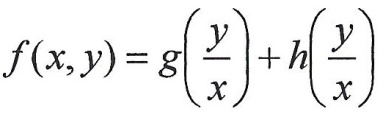 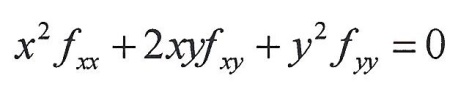 The limit does not exist.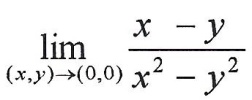 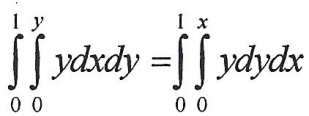 								GOOD LUCK!A.B.C.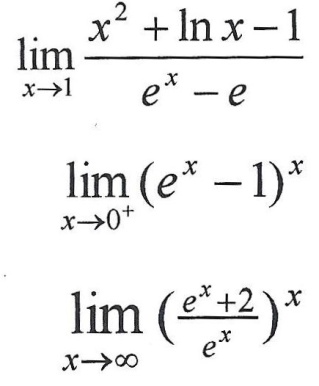 A.B.C.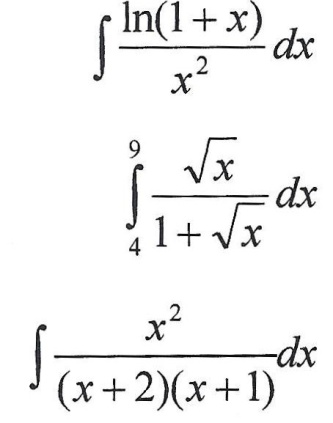 A.B.C.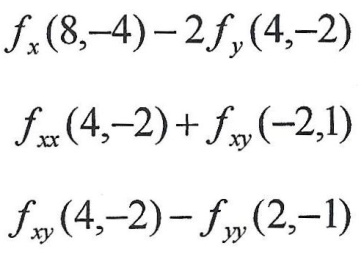 